Confidential Client Information for MinorsTo save time, please supply the information below to the best of your ability. It is all covered by client confidentiality. However, if there is anything you do not wish to reveal at this time, please leave that space blank. When accessing this form from my website, you may print it out and bring it with you or attach it to an e-mail and send it to marklittman1@gmail.com.   Please understand that sending information via email is not secure.Please use back of sheet if necessary. Referred by:   _____________________________    Date__________________Name of minor child: __ ______________________ Address: ______________________   ___________________________________Date of birth:___________________________Parent information: Mother__________________________ Father_______________________Email: ______________________________________ Phone:  Home _____________Work_______________Cell_______________(ok to text? Y  N)I give permission for Mark Littman to identify himself to anyone answering the home phone Y    NInsurance Insurance Company: ________________________________________________________________ Insurance ID #: _______________________________Group #: ______________________________ Name of Policy Holder: ________________________________ DOB of Policy Holder: __________                                                                          SchoolCurrent School ________________________________  Grade____________Problems in school  (please  circle and explain on back of sheet)GradesAbsenteeism or school refusalDisciplineBullyingOtherEmployment Status Is child employed? 	 	☐Yes  	☐No Employer Name: _________________________________Type of job_________________Length of employment_________________________ . Emergency Contact Information Name:  ___________________________________________________________________________ Phone: (           ) _________________________ Relationship to minor: __________________________ Primary Care Physician of ChildName of physician or practice __________________________________________________________________ Address: __________________________________________________________________________ Phone:  ___________________________________________________________________________  Date: ______________Presenting Problems and Concerns Describe the problem that brought your child here today: (Use back of sheet if necessary)__________________________________________________________________________________________________________________________________________________________________ Please check all of the behaviors and symptoms that you consider problematic: ☐Yes ☐No 	Has the child ever had thoughts, made statements, or attempted to hurt him/herself? If yes, please describe: (include cutting and other self-harm behaviors)_________________________________ ☐Yes ☐No 	Has the child ever had thoughts, made statements, or attempted to hurt someone else? If yes, please describe: ________________________________________________________________ Use back of sheet if necessary                                          Current members of household:Name                      Relationship                 Age                               Parents and siblings not living in householdMother                   Age   (if deceased, yr/cause Father                   Age   (if deceased, yr/causeSiblings                 Age   (if deceased, yr/causeOther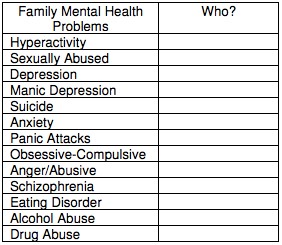 Please check if child has experienced any of the following types of trauma or loss: Previous Mental Health Treatment_of Child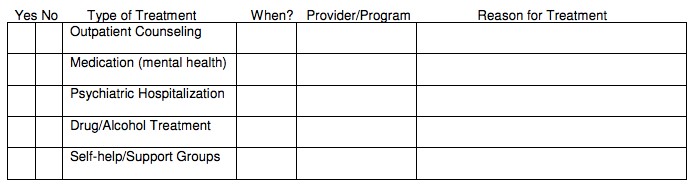 Substance Use History 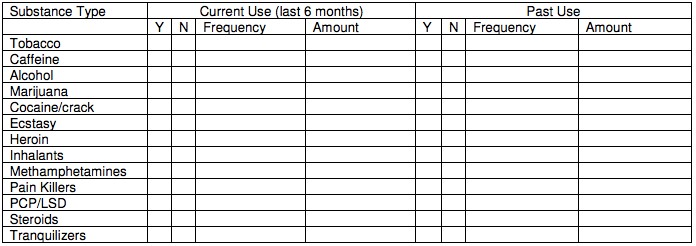 ☐Yes ☐No 	Has there been withdrawal symptoms when trying to stop using any substances? If yes, please describe: _______________________________________________________________________ ☐Yes ☐No 	Have there ever been problems with work, relationships, health, the law, etc, due to child’s substance use? If yes, please describe: _______________________________________________                                                       Medical Information Has child ever experienced any of the following medical conditions during his/her lifetime? Please list any CURRENT health concerns of child: ________________________________________ 	Current prescriptions medications: 	 	☐None  	 	 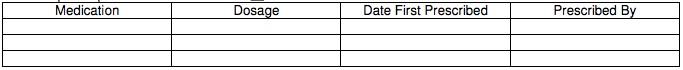 Allergies and/or adverse reactions to medications:  ☐None If yes, please list: ______________________________________________________________ Interpersonal/Social/Cultural InformationPlease describe the child’s social support network  		(check all that apply):  	☐Family 	 	☐Neighbors 	 	☐Friends 	☐Students       ☐Co-workers  	☐Support/Self help group 	 	☐Community Group  	☐Religions/Spiritual Center Please describe child’s strengths, skills and talents? __________________________________________________________________________________________________________________________________________________________________ Describe any special areas of interest or hobbies (art, books, physical fitness, etc): _______________ _________________________________________________________________________________ Legal Information If the parents are separated or divorced, what is the current child custody/visitation arrangement? _________________________________________________________________________________ _____________________________________________________________________ Yes     No    Are you currently involved in any divorce or child custody proceedings? If yes, please              explain: _______________________________________________________________☐Distractibility 	 ☐Change in appetite  	 ☐Suspicion/paranoia ☐Hyperactivity 	 ☐Lack of Motivation  	 ☐Racing Thoughts ☐Impulsivity  	 ☐Withdrawal from people 	 ☐Excessive energy ☐Boredom 	 	 ☐Anxiety/worry 	 	 ☐Wide mood swings ☐Poor memory/confusion ☐Panic Attacks 	 	 ☐Sleep problems ☐Seasonal mood changes ☐Fear away from home 	 ☐Nightmares ☐Sadness/depression  ☐Social discomfort 	 	 ☐Eating problems ☐Loss of pleasure/interest ☐Obsessive thoughts  	 ☐Gambling problems ☐Hopelessness 	 ☐Compulsive behavior 	 ☐Computer Addiction ☐Thoughts of death 	 ☐Aggression/fights 	 	 ☐Self-harm behaviors ☐Frequent arguments  ☐Problems with pornography  ☐Parenting problems ☐Crying spells  	 ☐Irritability/anger 	 	 ☐Sexual problems ☐Loneliness 	 	 ☐Homicidal thoughts  	 ☐Relationship problems ☐Low self worth 	 ☐Flashbacks  	 	 ☐Work/school problems ☐Guilt/shame  	 ☐Hearing voices 	 	 ☐Alcohol/drug use ☐Fatigue 	 	 ☐Recurring, disturbing memories ☐Visual hallucinations ☐Other: _______________ Are these problems affecting any of the following? Are these problems affecting any of the following? ☐Handling everyday tasks ☐Self Esteem  	☐Relationships 	 	☐Hygiene ☐Work/School 	 	☐Housing 	 	☐Legal Matters 	 	☐Finances ☐Recreational Activities 	☐Health	☐Other☐Handling everyday tasks ☐Self Esteem  	☐Relationships 	 	☐Hygiene ☐Work/School 	 	☐Housing 	 	☐Legal Matters 	 	☐Finances ☐Recreational Activities 	☐Health	☐Other☐Handling everyday tasks ☐Self Esteem  	☐Relationships 	 	☐Hygiene ☐Work/School 	 	☐Housing 	 	☐Legal Matters 	 	☐Finances ☐Recreational Activities 	☐Health	☐Other☐Parents legally married or living together  ☐Parents temporarily separated 	 	 ☐Parents divorced or permanently separated ☐Emotional abuse 	 ☐Neglect 	 	 ☐Lived in a foster home ☐Sexual abuse  	 ☐Violence in the home ☐Multiple family moves ☐Physical abuse 	 ☐Crime victim  	 ☐Homelessness ☐Parent substance abuse ☐Parent illness 	 ☐Loss of a loved one (includes a pet) ☐Teen pregnancy 	 ☐Adoption issues☐ Other☐Allergies 	 	 	☐Asthma 	 ☐Headaches 	 	☐Stomach aches ☐Chronic pain  	 	☐Surgery 	 ☐Serious accident ☐Head injury ☐Dizziness/fainting 	 	☐Meningitis 	 ☐Seizures 	 	☐Vision problems ☐High fevers  	 	☐Diabetes 	 ☐Hearing problems ☐Miscarriage ☐Abortion 	 	 	☐Sleep disorder ☐Sexually transmitted disease ☐Other: __________  Yes 	No Is your child the subject of a custody case? Yes 	No Has your child ever been a ward of the court? Yes 	No Does your child have any legal offenses on record or pending in the courts? Yes         No Has child ever been convicted of a misdemeanor or felony? If yes, please explain: 